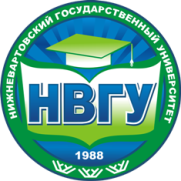 МИНИСТЕРСТВО ОБРАЗОВАНИЯ И НАУКИ РОССИЙСКОЙ ФЕДЕРАЦИИФЕДЕРАЛЬНОЕ ГОСУДАРСТВЕННОЕ БЮДЖЕТНОЕ ОБРАЗОВАТЕЛЬНОЕ УЧРЕЖДЕНИЕВЫСШЕГО ПРОФЕССИОНАЛЬНОГО ОБРАЗОВАНИЯНИЖНЕВАРТОВСКИЙ ГОСУДАРСТВЕННЫЙ УНИВЕРСИТЕТ__________________________________________________________________________________«КУЛЬТУРА, НАУКА, ОБРАЗОВАНИЕ: ПРОБЛЕМЫ И ПЕРСПЕКТИВЫ»V Международная научно-практическая конференция(Нижневартовск, 09-10 февраля 2016 г.)Уважаемые коллеги!Очередная V Международная научно-практическая конференция «Культура, наука, образование: проблемы и перспективы» будет проходить в г. Нижневартовске на базе ФГБОУ ВПО "Нижневартовский государственный университет".К организации и участию в работе конференции привлечены ведущие ученые, преподаватели вузов России и зарубежные гости.Приглашаем аспирантов, молодых ученых, преподавателей и сотрудников образовательных учреждений, специалистов-практиков принять участие в конференции, целью которой является обсуждение актуальных проблем и перспектив развития культуры, науки и образования.9 и 10 февраля будут представлены устные доклады на пленарном и секционных заседаниях по нескольким научным направлениям.Направления работы конференции (согласно номенклатуре научных специальностей):Философские наукиИсторические науки и археологияФилологические наукиИскусствоведениеКультурологияПедагогические наукиПсихологические наукиНауки о ЗемлеБиологические наукиФизико-математические наукиТехнические наукиЭкономические наукиСоциологические наукиПо итогам конференции будет издан сборник научных трудов (в печатном и электронном виде).Сборник научных трудов будет размещен постатейно в Научной электронной библиотеке РИНЦ (Российский индекс научного цитирования) (договор № 1131-05/2014К), а также в международных базах цитирования.Издаваемый сборник по материалам конференции – официальный: присваиваются индексы ББК, авторский знак и ISSN.Материалы конференции будут находиться в свободном доступе на сайте http://elibrary.ru.Для участия в конференции необходимо в срок до 25 января 2016 года зарегистрироваться на сайте http://konference.nvsu.ru/konf/292 и отправить статью (файл с текстом статьи загружается во время регистрации).Оплата производится только после проведения оргкомитетом процедуры рецензирования статьи и подтверждения принятия материалов к публикации. Реквизиты для оплаты высылаются авторам по электронной почте, указанной в заявке.Оплата публикации производится авторами в срок до 08 февраля 2016 года.Финансовые условия. Стоимость публикации: 1 страница – 150 руб. За каждого соавтора дополнительно доплачивается 200 руб. за статью (оплата не постраничная). Автору полагается один экземпляр сборника, независимо от числа соавторов. Стоимость дополнительного экземпляра составляет 350 руб. Стоимость почтовой рассылки (при необходимости) материалов конференции – 150 руб.Оргкомитет оставляет за собой право отбора и технического редактирования присланных материалов, а также право проверки несанкционированного использования объектов чужой интеллектуальной собственности.Требования к оформлению статьиОформление текстаТекстовый редактор: Microsoft Word.Язык текста статьи: русский или английский (другие языки по согласованию с редакцией).Размер страницы (формат бумаги) – А4, ориентация листа – «книжная».Поля страницы: верхнее, нижнее, левое, правое – 2 см.Шрифт Times New Roman, размер шрифта – 12 пт; для таблиц - 11 пт, для сносок - 10 пт;Отступ абзаца: слева – 0 см, справа – 0 см, отступ первой строки – 1,0 см.Междустрочный интервал – одинарный; без переносов.Структура текстапо левому краю – код УДК;по правому краю строчными буквами - инициалы и фамилия автора (авторов), город и организация;через один интервал по центру прописными буквами печатается название доклада;аннотация статьи (250-300 знаков);ключевые слова;по правому краю строчными буквами - инициалы и фамилия автора (авторов), город и организация (на английском языке);через один интервал по центру прописными буквами печатается название доклада (на английском языке);аннотация статьи (на английском языке);ключевые слова (на английском языке);через один интервал с красной строки печатается текст;список литературы размещают в строгом алфавитном порядке в конце статьи по ГОСТ Р 7.0.52008список литературы (транслитерация и перевод на английском языке).Оформление сносокСноски к цитатам размещают в квадратных скобках в конце предложения, указывая первым номер источника по списку литературы, затем через запятую номер страницы, точка в конце предложения ставится после квадратных скобок (например, [1, c. 12]).Использование автоматических постраничных сносок и ссылок недопустимо.При ссылке на нормативно-правовой источник указывается только его полный реквизит, при этом не допустимы ссылки на СПС Гарант, Консультант, опосредованные ссылки URL и пр.Объем материалов: 4–6 страниц.При необходимости информация о финансировании (гранте) или научном руководителе оформляется перед основным текстом статьи (курсив).Пример оформления статьиУДК 582.263 (282.251)	О.Н. СкоробогатоваНижневартовск, Нижневартовский государственный университетЮ.В. НауменкоНовосибирск, Центральный Сибирский ботанический сад СО РАНРЕЗУЛЬТАТЫ ИССЛЕДОВАНИЙ ЗЕЛЕНЫХ ВОДОРОСЛЕЙ РОДА SCENEDESMUS MEYEN В ПЛАНКТОНЕ РЕКИ ВАХАннотация. …Ключевые слова: …; …; … O.N. SkorobogatovaNizhnevartovsk, Nizhnevartovsk State UniversityYu.V. NaumenkoNovosibirsk, Central Siberian Botanical Garden, Siberian Branch of the Russian Academy of SciencesRESULTS OF STUDYING GREEN ALGAE SCENEDESMUS MEYEN IN THE PLANKTON OF THE VAKH RIVERAbstract. …Key words: …; …; …Текст статьи. Текст статьи. Текст статьи [1, c. 12]. Текст статьи. Текст статьи. Текст статьи. Текст статьи. Текст статьи. Текст статьи. Текст статьи. Текст статьи. Текст статьи [2, c. 35]. Текст статьи. Текст статьи.ЛитератураИванов И.И., Петров П.П. Стратегия развития // Альманах. 2014. № 3(11). С. 9-18.Иванов И.И. Стратегия развития. Автореферат диссертации. М., 2014. 24 с.Петров П.П. Стратегия развития // Открытые чтения: сб. науч. тр. Тамбов, 2014. С. 11.Петров П.П. Стратегический план. URL: http://ucom.ru/doc/al.2014.05.20.pdfReferenсesIvanov I.I., Petrov P.P. Development strategy. Almanac. 2014. Vol. 3(11). Pp. 9-18.Ivanov I.I.. Abstract of Dissertation. Moscow, 2014. 24 p.Petrov P.P. Development strategy. Open Readings. Tambov, 2014. P. 11.Petrov P.P. Strategic plan. URL: http://ucom.ru/doc/al.2014.05.20.pdfКонтактный адрес оргкомитета конференции: . Нижневартовск, ул. Ленина, д. 56, каб. 219, главный корпус НВГУ, Управление научных исследований.Контактный телефон: (3466) 45-18-20.E-mail: kultyra-nvgu@mail.ru.Web: www.konference.nvsu.ru, www.nvsu.ru.